احكام و تعاليم فردى - حياحضرت بهاءالله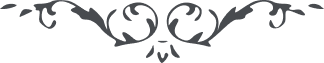 حياحضرت بهاءالله:1 - " در وجود آيتی موجود و آن انسان را از آنچه شايسته و لايق نيست منع مينمايد و حراست ميفرمايد و نام آنرا حيا گذارده اند ولکن اين فقره مخصوص است بمعدودی .کلّ دارای اين مقام نبوده و نيستند " .(کلمات مبارکه فردوسيّه ، ص ٣٤ مجموعه ای از الواح جمال اقدس ابهی)حضرت عبدالبهاء:1 - " ورقات مؤمنه مطمئنه بايد در کمال تنزيه و تقديس و عفّت و عصمت و ستر و حجاب و حيا مشهور آفاق گردند تا کلّ بر پاکی و طهارت و کمالات ايشان شهادت دهند "(ص ١٩١ ج ٥ مائده آسمانی ط ١٢٩ بديع)